ПОЛОЖЕНИЕо проведении традиционных соревнований по плаванию«Кубок Мэвис-1» среди любителей (непрофессионалов).г. Москва                                                  7 . Порядок и сроки подачи заявокПредварительные именные и технические заявки (прил.1), с указанием предварительного результата, в установленной форме принимаются оргкомитетом соревнований с 0 часов 00 минут 20 марта 2023 г. до 23 часов 59 минут 27 марта 2023 г. на почту mevis-1@mail.ru или в Whatsapp +79951005543, а так же заполнив заявку на сайте www.swimmer.ru                                              8. Обеспечение безопасностиСоревнования проводятся на объектах спорта, отвечающих требованиям соответствующих нормативных правовых актов, действующих на территории Российской Федерации и направленных на обеспечение общественного порядка и безопасности участников и зрителей, при наличии актов готовности объекта спорта к проведению спортивных мероприятий, утверждаемых в установленном порядке.                                                    9. Страхование участниковКаждый участник соревнований должен иметь справку о медицинском допуске к занятиям  по плаванию.                                                       10.  Стоимость участия Стоимость участия в соревнованиях составляет 1000 рублей. 	Приложение 1Техническая заявка на участие в соревнованиях по плаванию Клуба «МЭВИС-1»	__________________________________________________ (число, месяц, год)		Команда__________________________________________________________		Представитель команды_____________________________________________Техническая заявка на участие в соревнованиях по плаванию Клуба «МЭВИС-1»	__________________________________________________ (число, месяц, год)		Команда__________________________________________________________		Представитель команды_____________________________________________Техническая заявка на участие в соревнованиях по плаванию Клуба «МЭВИС-1»	__________________________________________________ (число, месяц, год)		Команда__________________________________________________________		Представитель команды_____________________________________________Командный зачет. Эстафеты.Техническая заявка на участие в соревнованиях по плаванию Клуба «МЭВИС-1»	__________________________________________________ (число, месяц, год)	Команда______________________________________________________                         Представитель команды_____________________________________________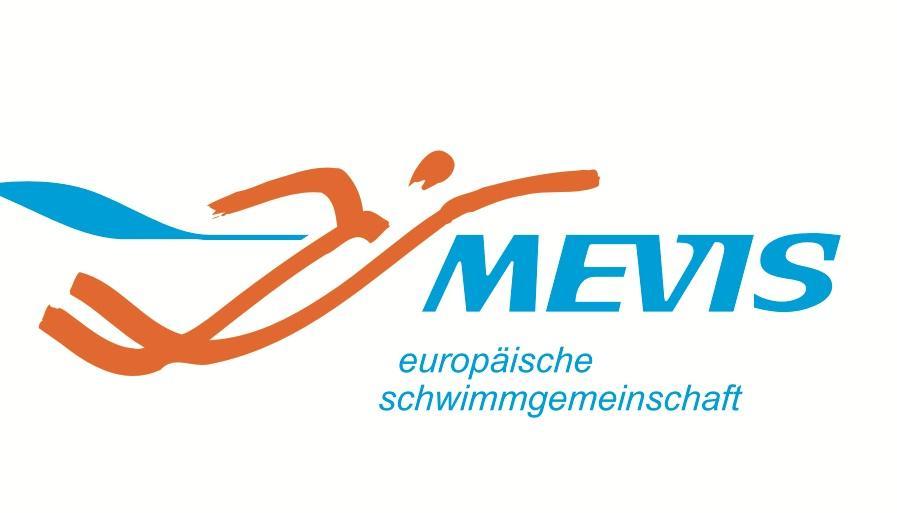 «Утверждаю»__________________________Директор Европейского плавательного сообщества «Мэвис-1»К.В. ВОРОБЬЕВ«01» февраля 2023г.Место и сроки проведенияЕжегодныйсм Кубок по плаванию Клуба «МЭВИС-1» проводится 09 апреля 2023 года в   г. Москва, в плавательном бассейне "Плехановского университета" (длина бассейна 25м) по адресу Большой Строченовский пер., 10, 	Начало соревнований в 16:00 часов, начало разминки 15:15.Цели и задачи1.Популяризация плавания, как самого безопасного и экономичного средств активного отдыха;2. Формирование у участников и зрителей соревнований желания приобщиться к занятиям спортивным плаванием и здоровому образу жизни;3. Повышения спортивного мастерства занимающихся в Клубе;4.Определение сильнейших пловцов Клуба «МЭВИС-1».Руководство проведением Кубка (оргкомитет)Общее руководство и организация соревнований по плаванию осуществляется Клубом МЭВИС-1. Непосредственная организация и проведение соревнований возлагается на Главного судью соревнований.Главный судья – Воробьев К.В.Главный секретарь – Калантарян А.Р.По организационным вопросам обращаться по телефону: +7(995)1005543, Кузнецов АлександрУточнить информацию возможно, написав свои вопросы на E-mail: mevis-1@mail.ru                                                 4.Требования к участникам и условия допуска   	К участию в Кубке по плаванию допускаются спортсмены в составе команд, а также лично, приславшие групповую или индивидуальную заявку на почту mevis-1@mail.ru или в WhatsApp +79951005543, а также заполнившие заявку на сайте www.swimmer.ru. К участию в соревнованиях допускаются лица старше 16-ти лет. Каждый участник Кубка несет личную ответственность за состояние своего здоровья во время проведения соревнований.   				 Программа соревнованийСоревнования по плаванию личные.Соревнования проводятся в соответствии с правилами соревнований по плаванию Регистрация участников: 09.04.2023г с 14:30-15:15Проход в бассейн: 14:45-15:15•	Разминка: 15:00-15:30•	Парад участников: 15:45-16:00Начало соревнований: в 16:00Первый этап соревнований Группа А 16:00-16:30. Второй этап соревнований Группа Б  16:30-18:30Эстафета    9*25                                     18:30-19:00Участники делятся на две группы по времени проплывания 50 м.Группа А входят ученики на момент соревнований которые проплывают 50 м вольным стилем хуже1 минуты Группа А делится на возрастные категории от 17 до 35 лет и 36 лет и старшеГруппа А плывет дистанции:Группа В, входят ученики на момент соревнований которые проплывают 50 м вольным стилем быстрее1 минуты . Группа В делиться на возрастные категории от 17 до 35 лет и 36 лет и старшеГруппа В плывет дистанции:Награждение происходит после каждой дистанции, среди мужчин и женщин отдельно по группе А и отдельно по группе Б учитывая возрастные категории.  Группа А участники от 17 до 35 лет                                                      6. Условия подведения итогов КубкаЛичное первенство определяется в следующих категориях (возраст участника надень старта): 	Победитель Кубка по плаванию определяется в каждой соревновательной дисциплине, указанной в настоящем Положении, по лучшему результату среди мужчин и женщин в каждой из двух возрастных групп.. 	Формирование заплывов осуществляется в соответствии с предварительным заявочным временем без учета возрастных категорий.     	На соревнованиях осуществляется правило одного старта. Старт разрешается принимать с бортика бассейна и из воды, предварительно поставив в известность судейскую коллегию.      	Каждый участник может стартовать не более чем в двух индивидуальных дисциплинах.Фамилия ИмяПолДата рождСпортивная   дисциплинаСпортивная   дисциплинаСпортивная   дисциплинаСпортивная   дисциплина№50м   в/с50м  брасс50м    бат50м    н/с123456789Фамилия ИмяПолДата рождСпортивная   дисциплинаСпортивная   дисциплина№100м    в/с100м    комп1234567899х25 м вольный стиль 